lMADONAS NOVADA PAŠVALDĪBA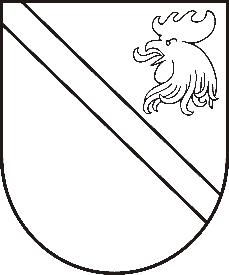 Reģ. Nr. 90000054572Saieta laukums 1, Madona, Madonas novads, LV-4801 t. 64860090, fakss 64860079, e-pasts: dome@madona.lv ___________________________________________________________________________MADONAS NOVADA PAŠVALDĪBAS DOMESLĒMUMSMadonā2017.gada 28.decembrī						Nr.748								(protokols Nr.27, 28.p.)Par naudas balvas piešķiršanu domes priekšsēdētājamValsts un pašvaldību institūciju amatpersonu un darbinieku atlīdzības likuma 3.panta 4.daļas 5.punkts un pašvaldības darba samaksas nolikuma 9.9. punkts nosaka, ka pašvaldības amatpersonai (darbiniekam) var tikt piešķirta naudas balva sakarā ar amatpersonai (darbiniekam) vai valsts vai pašvaldības institūcijai svarīgu sasniegumu (notikumu), ņemot vērā amatpersonas (darbinieka) ieguldījumu attiecīgās institūcijas mērķu sasniegšanā. Naudas balvas apmērs nedrīkst pārsniegt minētajā likumā noteikto maksimālo apmēru, t.i. vienu mēnešalgu kalendārā gada ietvaros. Noklausoties Ā.Vilšķērsta informāciju, atklāti balsojot: PAR – 12 (Ivars Miķelsons, Zigfrīds Gora, Artūrs Čačka, Antra Gotlaufa, Artūrs Grandāns, Gunārs Ikaunieks, Valda Kļaviņa, Valentīns Rakstiņš,  Andris Sakne, Inese Strode, Aleksandrs Šrubs, Kaspars Udrass), PRET – NAV,  ATTURAS – NAV,  Madonas novada pašvaldības dome  NOLEMJ:Par pašvaldības darba sekmīgu vadību, nodrošinot likumdošanā noteikto funkciju izpildi un uzņēmējdarbības attīstību novadā, piešķirt domes priekšsēdētājam Agrim Lungevičam naudas balvu 50% no apmērā no mēnešalgas likmes.Domes priekšsēdētājs							A.Lungevičs